Worksheet 1 – July 2017 - The Better Boundary FoundryA worksheet to kickstart your awareness for this month – whatever comes up top of mind for you is the perfect response – no one will see this but you. It’s your helpful thought-starter foundation for your wellbeing by stealth this month – so get cracking! Ideally, fill this in BEFORE you watch this month's tutorial. Where do you feel you already have good boundaries? Physically	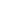 
 Mentally (holding your own opinion and being okay to disagree)	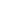 
 Fiscally / Materially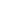 
 Emotionally (not trying to “make” others happy, or expecting them to 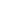 “make” you happy)	
 Time / Commitment	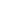 In which areas do you feel you need to improve?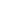 When do you most often feel resentful / pissed off / burned out / taken advantage of?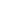 Are there particular people / relationships that make you feel consistently  resentful / pissed off / burned out / taken advantage of?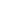 In what situations do you feel GUILTY?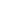 Why? What is it about this person or situation that brings guilt up for you?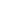 Well done – that’s a great first step in awareness for this month's module of awesomeness  ~The Better Boundary Foundry~. We cannot transform that which we are unaware of - so that was great work. Well done! 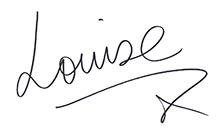 